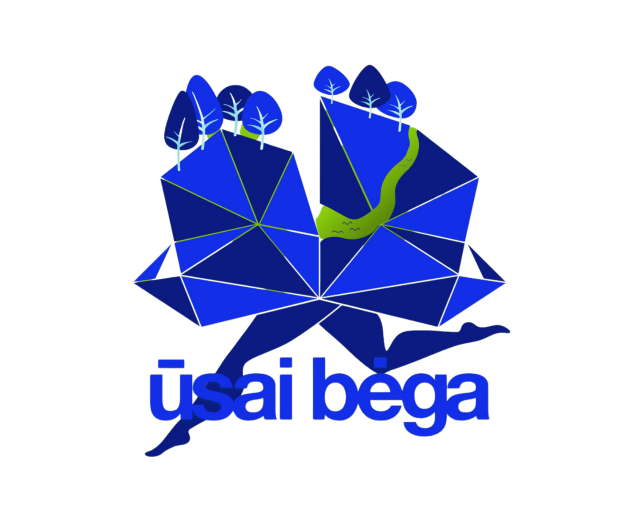 Programa2023 m. lapkričio 19 d. (sekmadienis)VU Botanikos sodas Kairėnuose10:30 – 11:45 Dalyvių numerių išdavimas11:50 – 12:00 Varžybų atidarymas12:00 Startas13:00 Finišas13:10 Greičiausio bėgiko ir bėgikės apdovanojimasRegistracija nemokama, dalyvius kviečiame paremti VšĮ Mėlyna ir geltona.REGISTRACIJAPAREMTITrasa2 km ratas su 24 metrais vertikalaus pakilimo. Gruntas: asfaltas 80%, neasfaltuotas takas 20%.Varžybų formatasDalyvis per 60 minučių įveikia norimą ratų skaičių.Svarbu Renginio dalyvių šuneliai turi laukti šeimininkų namie (apgailestaujame, bet augintiniai į sodą neįleidžiami).Informacija+37061015434